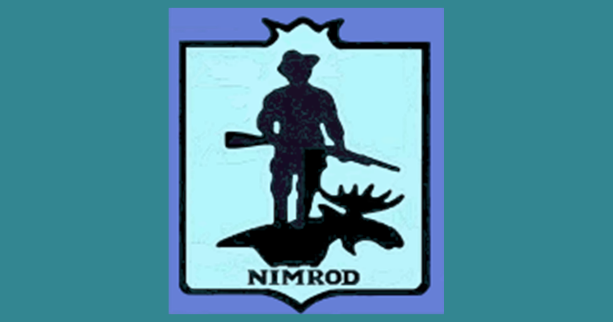 	VEM BLIR	ÅRETS KLUBBMÄSTARE 2019?Nimrod kommer under 2019 genomföra sex stycken klubbmästerskap. Samla poäng enligt tabell nedan och var med i kampen om årets klubbmästare.Grenar:JaktstigÄlg 80m Stående/löpandeNationell skeetNordisk TrapCompak SportingEngelsk SportingPoäng modell:Placering 1:a erhålls 8 poängPlacering 2:a erhålls 7 poängPlacering 3:a erhålls 6 poängFör deltagande 5 poäng/KM.Vid lika resultat tilldelas samtliga respektive poäng.Max 8 poäng/KM.Flest poäng under året vinner!Ett vandringspris = alla tävlar i samma klass. Efter tre inteckningar erhålls skytten vandringspriset.Resultat efter genomfört klubbmästerskap lämnas till Annika Johansson.